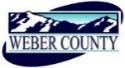 PUBLIC NOTICE is hereby given that the Board of Commissioners of Weber County, Utah will hold a regular commission meeting in Commission Chamber, 2380 Washington Blvd., Ogden, Utah, commencing at 10:00 a.m. on Tuesday, the 5th day of May, 2020.The agenda for the meeting consists of the following:Welcome- Commissioner FroererB. 	Pledge of Allegiance- Todd FerarrioC.	Invocation- Bryan BaronD.	Thought of the Day- Commissioner FroererE.	Public Comments- (please limit comments to 3 minutes).F.	Consent Items-1.	Request for approval of warrants #2703-2711 and #449244-449352 in the amount of $1,369,319.82.2.	Request for approval of purchase orders in the amount $74,481.31.3.	Request for approval of minutes for the meeting held on April 28, 2020.4.	Request from the Ogden Eccles Conference Center for approval to surplus theater/conference center equipment. 5.	Request from the Weber County Sheriff’s Office for approval to surplus eight mountain bikes. 6.	Request for approval of Change Order #6 on the Staker Parson 12th Street Project Contract for irrigation changes along 12th Street. 7.	Request for approval of Change Order #7 on the Staker Parson 12th Street Project Contract for Weber Basin waterline changes.G.	Action Items-1.	Request from the Weber County RAMP Board for approval of EZ RAMP Grant recommendations. 	Presenter: Shelly Halacy2.	Request for approval of an agreement by and between Weber County and Ogden City regarding the City’s review and approval of certain Weber Center site plan changes.	Presenter: Scott Mendoza3.	Request for approval of a contract by and between Weber County and Dobe Construction of the installation of a waterline at the Archery Range.	Presenter: Todd Ferrario4.	Request for approval of a contract by and between Weber County and the Master’s Touch, LLC for printing, mailing and emailing valuation notices and tax notices.	Presenter: John Bond5.	Request for approval of a contract by and between Weber County and Lindsey Watkins to assist in fulfilling the data collection requirement in the Indigent Defense Commission grant requirement.	Presenter: Bryan Baron6.	Request for approval of a contract by and between Weber County and Norah Rudin for a DNA Analysis Expert.	Presenter: Bryan BaronH.	Commissioner Comments-   I.       Adjourn-CERTIFICATE OF POSTINGThe undersigned duly appointed Executive Assistant in the County Commission Office does hereby certify that the above notice and agenda were posted as required by law this 4th  day of May, 2020.							_______________________________							Shelly HalacyIn compliance with the Americans with Disabilities Act, persons needing auxiliary services for these meetings should call the Weber County Commission Office at 801-399-8405 at least 24 hours prior to the meeting. This meeting is streamed live. Information on items presented can be found by clicking highlighted words at the end of the item. 